Automotive Technology 6th EditionChapter 89 – Onboard DiagnosisLesson PlanCHAPTER SUMMARY: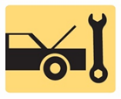 1. On-board diagnostics generation-II (OBD-II) systems and diagnostic executive and task manager2. Monitors, OBD-II monitor information, enabling criteria, and OBD-II DTC numbering designation3. OBD-II freeze-frame, enabling conditions, PCM tests, and global OBD-II mode 4. Diagnosing problems using mode six_____________________________________________________________________________________OBJECTIVES: 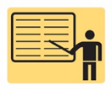 1. Explain the purpose and function of systems. 2. List the various continuous and noncontinuous monitors. 3. Explain the numbering designation of OBD-II diagnostic trouble codes. 4. Explain the information captured by freeze-frame and the criteria to enable an OBD monitor. 5. Describe PCM tests related to OBD systems. 6. List the operation modes of a global scan tool.____________________________________________________________________________________RESOURCES: (All resources may be found at http://www.jameshalderman.com) Internet access required to hyperlink.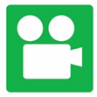 1. Task Sheet ASE (A8-A-2) P-1: OBD II Connector Identification2. Task Sheet ASE (A8-B-1) P-1: Retrieving OBD II Diagnostic Trouble Codes3. Task Sheet ASE (A8-B-1) P-1, (A8-B-4) P-1: OBD II Monitors Status4. Chapter PowerPoint 5. Chapter Crossword Puzzle and Word Search 6. Videos: (A8) Engine Performance Videos7. Animations: (A8) Engine Performance Animations____________________________________________________________________________________ACTIVITIES: 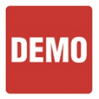 1. Task Sheet ASE (A8-A-2) P-1: Have students complete OBD II Connector Identification Task Sheet.2. Task Sheet ASE (A8-B-1) P-1: Have students complete Retrieving OBD II Diagnostic Trouble Codes Task Sheet.3. Task Sheet ASE (A8-B-1) P-1, (A8-B-4) P-1: Have students complete OBD II Monitors Status Task Sheet.         _____________________________________________________________________________________ASSIGNMENTS: 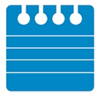 1. Chapter crossword and word search puzzles. 2. Complete end of chapter 10 question quiz. _____________________________________________________________________________________CLASS DISCUSSION: 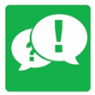 1. Review and group discussion chapter Frequently Asked Questions and Tech Tips sections. 2. Review and group discussion of the five (5) chapter Review Questions._____________________________________________________________________________________Automotive Technology 6th EditionChapter 89 – Onboard DiagnosisLesson PlanNOTES AND EVALUATION: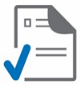 _____________________________________________________________________________________